Управління освіти і науки Сумської міської ради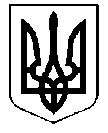 Комунальна установа Сумська спеціалізована школа І ступеня № 30 “Унікум”Сумської міської радивул. Рибалка, буд. 7, м. Суми, Сумської області, 40030тел. (0542) 77-50-57е-mail: super-school-30@ukr.netКод ЄДРПОУ 33390023Інформація про кадровий склад учителів початкових класівКомунальної установи Сумська спеціалізована школа І ступеня № 30 “Унікум”Сумської міської ради на 2019-2020 навчальний рікПІП учителяПосада, яку займаєНазва навчального закладу, який закінчив, рік закінченняСпеціальність за дипломомСтаж роботиСтаж роботиНазва предмета, який викладаєНазва закладу, де пройшов курси підвищення кваліфікації, рікКваліфікаційна категорія, званняПІП учителяПосада, яку займаєНазва навчального закладу, який закінчив, рік закінченняСпеціальність за дипломомзагальнийпедагогічнийНазва предмета, який викладаєНазва закладу, де пройшов курси підвищення кваліфікації, рікКваліфікаційна категорія, званняБойко Оксана ВолодимирівнаЗаступник директора з НВР, вчитель початкових класівЛебединське педагогічне училище ім.А. С. Макаренка1993ХДПУ 1998Сумський Державний Педагогічний Університет імені А.С.Макаренка 2007,Викладання в початкових класах загальноосвітньої школиПочаткове навчанняПрактичний психолог26Початкові класиСОІППО (2016рік)ВищаБондар Ігор ВолодимировичВчитель фізичної культуриЧДПІім. Т.Г. Шевченка, (1982)Вчитель фізичної культури31Фізична культураСОІППО(2015рік)Вища ,старший вчительДарико Оксана Олександрівна Вчитель початкових класівВКНЗСОР «Путивльський педагогічний коледж ім.С.В.Руднєва» Вчитель початкових класів,вчитель інформатики початкових класів1,5Початкові класиМолодший спеціалістДіденко Тетяна ВікторівнаВчитель початкових класівГлухівський Державний педагогічний інститут ім. Сергеєва-Ценського(1981рік)Педагіка і методика початкового навчання4138Початкові класиСОІППО 2018Вища, вчитель-методистІлюхіна Тетяна ВасилівнаВчитель початкових класівГлухівський Державний педагогічний інститут ім. Сергеєва-Ценського(1989рік)Педагіка і методика початкового навчання32Початкові класиСОІППО 2016ВищаКалавур Людмила ІванівнаВчитель початкових класівПутивльське педагогічне училище ім. героя Радянського Союзу С.В.Руднєва(1981рік)Сумський Державний Педагогічний Університет імені А.С.Макаренка  (2002рік)Викладання в початкових класах загальноосвітньої школиПедагогіка і методика середньої школи. Українська мова і література38Початкові класиСОІППО 2018Вища ,Учитель-методистКалашник Ніна МихайлівнаВчитель початкових класівГлухівський Державний педагогічний інститут ім. Сергеєва-Ценського(1988рік)Педагіка і методика початкового навчання43               43Початкові класиСОІППОВища вчитель-методистКлименко Ольга ОлександрівнаВчитель початкових класівОрловський Державний педагогічний інститут(1978рік)Педагогіка і методика початкового навчання40«Хенд-мейн,»Образотворче мистецтвоТрудове навчанняСОІППО 2015Вища Старший учительКорабельська Лілія Геннадіївна Вчитель  початкових класів Лебединське педагогічне училище А. С. Макаренка, 2017 рікСумський державний педагогічний університет імені А. С. Макаренка, 2019 рік Вчитель початкової школи. Вихователь дітей раннього та дошкільного віку1Математика Всесвіт Українська моваСОІППО , (2018 рік)БакалаврМартинюк Ганна ІванівнаВчитель інформатикиСумський державний педагогічний університет імені А.С. Макаренка(2016рік)Викладач математики, вчитель інформатики та економіки4ІнформатикаІІ категоріяМасюкова Ганна ІванівнаВчитель початкових класівСумський Державний Педагогічний Університет імені А.С.Макаренка (2008рік)  Початкове навчання 15Математика ( 3 клас), Українська мова ( 3 клас), Всесвіт ( 3 клас )  СОІППО , лютий 2020ІІ категоріяОзмитель Марина Михайлівна Вчитель початкових класівГНПУ ім.  О. Довженка Вчитель початкових класів. Вчитель музики3Початкові класиСОІППО 2020 рікспеціалістПономаренко Любов ГригорівнаВчитель початкових класів Глухівський Державний педагогічний інститут ім. Сергеєва-Ценського(1978 рік)Педагогіка  і методика початкового навчання45 41Початкові класиСОІППО  2015Вища категорія, старший вчительПанова Світлана ІванівнаВчитель початкових класівЛебединське педагогічне училище ім.А. С. Макаренка(1991рік)Сумський Державний Педагогічний Університет імені А.С.Макаренка  (1999рік)ГНПУ О.Довженка (2011рік)Викладання в початкових классах.Українська мова та літератураПочаткова освіта28Початкові класиСОІППО2018І категоріяПолулях Валентина МиколаївнаВчитель початкових класівЛебединське педагогічне училище ім.А.С. Макаренка, (1980рік)Сумський Державний Педагогічний Університет імені А.С.Макаренка , (1987 рік)Викладання в початкових класах загальноосвітньої школи;Українська мова та література39Початкові класиСОІППО  Вища категорія звання «Старший вчитель».Підопригора Наталія ОлександрівнаЗаступник директора з НВР, вчитель початкових класівГлухівський Державний педагогічний інститут ім. Сергеєва-Ценського(1996рік)Педагогіка та методика початкового навчання27Інформатика Вища Старший учительСкорик Тетяна МиколаївнаСумський Державний Педагогічний Університет імені А.С.Макаренка (2010)Вчитель української мови і літератури та зарубіжної літератури7Українська мова та літератураІІ категоріяСопіна Лариса МиколаївнаДиректор школи, вчитель початкових класівГлухівський Державний педагогічний інститут ім. Сергеєва-Ценського(1989рік)Педагогіка та методика початкового навчання25Основи здоров’яВищаУчитель-методистТурченюк Світлана МиколаївнаВчитель початкових класівГлухівський Державний педагогічний інститут ім. Сергеєва-Ценського(1991рік)Педагогіка та методика початкового навчання27Початкові класиСОІППО2018 ВищаЦьома Людмила ПетрівнаВчитель початкових класівЛебединське педагогічне училище ім.А. С. Макаренка(1981рік)Сумський Державний Педагогічний Університет імені А.С.Макаренка  (2003рік)Викладання в початкових класах загальноосвітньої школиПедагогика і методика середньої освіти.Українська мова і література..38Початкові класиСОІППО2016Вища Старший учительШевелєва Тетяна ПавлівнаВчитель початкових класівСумський Державний Педагогічний Університет імені А.С.Макаренка  (1979рік)Вчитель російської мови та літератури і звання вчителя середньої школи.47Початкові класиСОІППО2016Вища Учитель-методистВідмінник народної освітиФедорова Надія ЛеонідівнаСумський Державний Педагогічний Університет імені А.С.Макаренка (2001)Педагогіка іметодикасередньої освіти.Музика.12Початкові класиСОІППО2018І категоріяЯщенко Віталіна ВіталіївнаВчитель початкових класівСумськийДержавний педагогічний університет імені А. С. Макаренка(2019рік)Вчитель початкових класів0,6Початкові класиСОІППО2019Бакалавр 